Chapel Road Primary SchoolMrs KylePrimary 4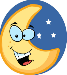 Moon Group Spelling Lists Chapel Road Primary SchoolMrs KylePrimary 4Moon Group Spelling Lists Learn your spellings on Monday, Tuesday and Wednesday night. If you don’t know the meaning of a word, look it up in a dictionary. On a Friday we will do dictation work. You will be asked to write a sentence using your spellings.Learn your spellings on Monday, Tuesday and Wednesday night. If you don’t know the meaning of a word, look it up in a dictionary. On a Friday we will do dictation work. You will be asked to write a sentence using your spellings.Learn your spellings on Monday, Tuesday and Wednesday night. If you don’t know the meaning of a word, look it up in a dictionary. On a Friday we will do dictation work. You will be asked to write a sentence using your spellings.Week CommencingMonday 11th   September 2023Cvcc words with the vowel ‘a’ amp, and, angMondaycampdamplampstampTuesdayhandbandlandsand WednesdaybanghangranggangThursdayRevise all spellingsRevise KeywordsWeek CommencingMonday 18th  September 2023Cvcc words with the vowel ‘a’ all, ast, ank, antMondayballcallhallwallTuesdaylastpastfastbankWednesdaytanksankplank                                                                                                                 antplantThursdayRevise all spellingsRevise KeywordsWeek CommencingMonday 25th September 2023Cvcc words with the vowel ‘e’ ell, est, end MondayfellbelltellwellTuesdaybesttestrestpestWednesdayendlendbendsendThursdayRevise all spellingsRevise KeywordsWeek CommencingMonday 2nd October 2023Cvcc words with the vowel ‘e’ ent, Vowel ‘i’ illMondaysentbentlentrentTuesdayhillwilltillpillWednesdaysingKingringwingThursdayRevise all spellingsRevise KeywordsWeek CommencingMonday 9th October 2023Cvcc words with the vowel ‘u’ uck, ust  ungMondayduckluckmucktuckTuesdaydustmustjustrustWednesdaylungsunghungThursdayRevise all spellingsRevise Keywords